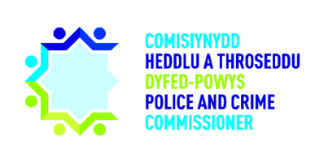 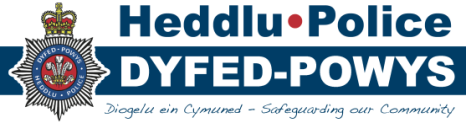 2. Cofnodion Cyfarfodydd BlaenorolDywedodd y PGC/DD bod elfennau o’i diweddariadau ar Ymateb Plismona Strategol ac Iechyd Meddwl yng nghyfarfod y Bwrdd Plismona ar 21 Mai angen eu diwygio cyn i’r cofnodion ar gyfer y cyfarfod hwnnw gael eu cyhoeddi ar wefan Swyddfa Comisiynydd yr Heddlu a Throseddu (SCHTh).Cam Gweithredu: Y PGC/DD i ddiwygio adrannau ymateb plismona strategol ac iechyd meddwl cofnodion cyfarfod 21 Mai y Bwrdd Plismona cyn eu cyhoeddi.O ganlyniad i’r cyfeiriad at Dimoedd Brysbennu Iechyd Meddwl a Chaffis Gofal Argyfwng o fewn ardal Heddlu Dyfed-Powys, cafwyd trafodaeth ynghylch cyllid ar gyfer y rhaglenni. Nodwyd fod Caffis Gofal Argyfwng yn cael eu hariannu gan Lywodraeth Cymru, tra bod y taliadau ar gyfer y Timoedd Brysbennu’n cael eu rhannu rhwng Llywodraeth Cymru a Heddlu Dyfed-Powys. Dywedodd y PGC/DD fod argymhelliad cenedlaethol wedi’i wneud am i Lywodraeth Cymru yn unig ariannu’r Timoedd Brysbennu er mwyn gwella gwasanaethau iechyd meddwl cenedlaethol. Gofynnodd y CHTh am drosolwg o’r datblygiadau hyn i’w alluogi i ysgrifennu at Weinidog Iechyd Cymru ynglŷn â’r mater.  Cam Gweithredu: CHTh i dderbyn adroddiad adolygu Llywodraeth Cymru ar iechyd meddwl ac atal hunanladdiad.Cam Gweithredu: CHTh i ysgrifennu llythyr at y Gweinidog dros Iechyd a Gwasanaethau Cymdeithasol, Vaughan Gething AC, mewn perthynas ag ariannu darpariaeth Iechyd Meddwl yng Nghymru. Cafwyd trafodaeth hefyd am y ddarpariaeth gyfredol o ran Canolfannau Cyfeirio Ymosodiadau Rhyw yng Nghymru. Cytunwyd y byddai CHTh yn ysgrifennu at y Gweinidog Iechyd i fynegi barn nad yw’r ddarpariaeth gyfredol yn bodloni anghenion Heddlu Dyfed-Powys.Cam Gweithredu: Alison Perry, y Cyfarwyddwr Comisiynu, i ysgrifennu llythyr at y Gweinidog dros Iechyd a Gwasanaethau Cymdeithasol, Vaughan Gething AC, mewn perthynas â darpariaeth Canolfannau Cyfeirio Ymosodiadau Rhyw yng Nghymru. 3. Diweddariad y Prif Gwnstabl Diweddariadau Gweithredol Rhoddodd y DBG/DD amrediad o ddiweddariadau gweithredol, gan gynnwys digwyddiad domestig perygl uwch yn Rhydaman lle sicrhaodd swyddogion dystiolaeth berthnasol a arweiniodd at gyhuddiad, ac achosion ymosodiadau rhyw yn Llanbedr Pont Steffan a arweiniodd at arestio a chyhuddo unigolyn. Cafwyd trafodaeth mewn perthynas ag amharodrwydd Gwasanaeth Erlyn y Goron i ddefnyddio darnau ffilm a recordiwyd ar gamerâu corff mewn achosion llys oherwydd cyfyngiadau o ran amser a chyfleusterau. Nodwyd bod y PGC/DD yn ymgysylltu â chynrychiolwyr o Wasanaeth Erlyn y Goron er mwyn datrys y mater. Diweddariadau Sefydliadol Nodwyd bod tri swyddog wedi’u gwahardd o’r gwaith ar hyn o bryd tra bod ymchwiliadau’n cael eu cynnal. Dywedodd y DBG/DD bod Datganiad Rheoli’r Heddlu Heddlu Dyfed-Powys wedi’i gyflwyno i Arolygiaeth Heddluoedd a Gwasanaethau Tân ac Achub (AHGTAEM) ar 31 Mai.  Symudodd y drafodaeth yn ei blaen at y Datganiad Rheoli Cofnodion (DRhC), gyda’r DBG/DD yn dweud bod y broses gaffael yn mynd rhagddi. Amcangyfrifwyd y byddai HDP mewn sefyllfa i wobrwyo’r cytundeb erbyn diwedd 2019.Dywedodd y DBG/DD y byddai Arweinydd Effeithlonrwydd AHGTAEM yn ymweld â Heddlu Dyfed-Powys ar 17 Mehefin i drafod eu gwaith cyfredol mewn perthynas â galw. Nodwyd bod Prif Swyddogion Heddlu Dyfed-Powys wedi ymweld â Heddlu Gogledd Cymru er mwyn dysgu o’u dadansoddiad o alw.   Cododd CHTh y mater o’r Ddesg Fregusrwydd yng Nghanolfan Gyfathrebu’r Heddlu. Holodd CHTh pa un ai a fyddai hyn yn arwain at fwy o waith ar gyfer swyddogion rheng flaen. Dywedodd y PGC/DD mai diben y Ddesg Fregusrwydd oedd gwella cofnodi troseddau yn hytrach na chefnogi lleihau llwyth gwaith. Dywedodd y PGC/DD hefyd bod Heddlu Dyfed-Powys yn disgwyl adborth ynglŷn â’r Ddesg Fregusrwydd gan swyddogion rheng flaen er mwyn sicrhau bod dioddefwyr yn cael eu cefnogi’n briodol.  Dywedodd y DBG/DD bod adolygiad o strwythur y Tîm Gwella Parhaus wedi cynnwys digwyddiad cyfranogiad staff ar 28 Mai er mwyn ceisio eu barn. Dywedwyd wrth y Bwrdd y byddai strwythur drafft wedi’i ddiwygio’n cael ei baratoi erbyn yr wythnos yn cychwyn 17 Mehefin. Byddai’r achos busnes ar gyfer y prosiect gweithio ystwyth yn cael ei gyflwyno i’r Grŵp Prif Swyddogion ar 26 Mehefin ar gyfer ystyriaeth. Awgrymodd CHTh y gellid defnyddio SCHTh i dreialu cynlluniau ar gyfer gweithio ystwyth ar ran Heddlu Dyfed-Powys gan fod sawl aelod staff eisoes yn gweithio o leoliadau eraill yn rheolaidd. Cyflwynodd y DBG/DD drosolwg byr o gyfathrebiadau Heddlu Dyfed-Powys a chysylltiad â staff, gan ganolbwyntio ar Sioeau Teithiol y Prif Swyddogion, a gynhaliwyd mewn gorsafoedd ledled yr ardal heddlu ddiwedd mis Mai a dechrau mis Mehefin. Roedd y sioeau teithiol yn gyfle i Brif Swyddogion dderbyn adborth ac awgrymiadau ar gyfer gwella gan swyddogion a staff. Nodwyd y bydd y Prif Swyddogion yn cynhyrchu blog fideo sy’n amlinellu’r prif faterion a godwyd gan staff, a’r camau y byddant yn cymryd er mwyn rhoi newidiadau ar waith. Cytunodd y DBG/DD i rannu’r adborth a dderbyniwyd gyda’r CHTh. Cafwyd trafodaeth ynghylch negeseuon Heddlu Dyfed-Powys ar gyfryngau cymdeithasol, gyda’r DBG/DD yn sôn bod Polisi Digidol newydd yn cael ei lunio ar gyfer yr heddlu.    Cam Gweithredu: Prif Swyddogion i rannu pryderon y tynnwyd sylw atynt gan swyddogion a staff yn ystod Sioe Deithiol y Prif Swyddogion gyda’r CHTh. 4. Diweddariad y CHThLleolDiweddarodd y CHTh y Bwrdd ynghylch sawl Diwrnod Ymgysylltu Cymunedol yr oedd wedi’u cynnal ar draws yr ardal heddlu, gan gynnwys y Drenewydd ac Aberaeron. Hefyd, rhoddodd y CHTh wybod i’r Bwrdd am ddigwyddiadau ymgysylltu, gan gynnwys cyfarfod gyda Chymdeithas Ddinesig Crucywel a’r Cylch i drafod tueddiadau ac ystadegau trosedd cymunedol a digwyddiad a arweiniwyd gan Brifysgol Aberystwyth yng Ngŵyl y Gelli.    Cafwyd trafodaeth ynghylch cyllid ar gyfer grwpiau cymunedol yn dilyn cyfarfod CHTh â Phrif Weithredwr Cyngor Sir Gaerfyrddin. Holodd y PGC/DD pa un ai a fyddai cyfle i gysylltu cyllid o’r fath â phrosiectau Profiadau Niweidiol yn Ystod Plentyndod Heddlu Dyfed-Powys. Cafwyd trafodaeth fer ynghylch ymateb Partneriaethau Diogelwch Cymunedol rhanbarthol i’r cyllid sydd ar gael gan SCHTh, gyda’r CHTh yn mynegi rhwystredigaeth nad oedd unrhyw gynigion wedi’u derbyn. Dywedodd y CHTh y byddai’r arian yn cael ei bennu yn awr drwy Brif Arolygwyr Heddlu Dyfed-Powys o bob Uned Reoli Sylfaenol (URS).Cenedlaethol Diweddarodd y CHTh y Bwrdd ynghylch sawl ymrwymiad cenedlaethol, gan gynnwys ei bresenoldeb yng Nghyfarfod Cyffredinol Cymdeithas Comisiynwyr yr Heddlu a Throseddu ar 22 Mai, a’i ymateb i Neges Heddwch yr Urdd yn Eisteddfod yr Urdd Bae Caerdydd.5.  Eitemau Sefydlog a) Diogelu DataDywedodd y DBG/DD fod gan Heddlu Dyfed-Powys ddau gyfeiriad gorfodol i Swyddfa’r Comisiynydd Gwybodaeth mewn perthynas ag achosion o dorri rheoliadau diogelu data. Roedd yr adroddiad a gyflwynwyd gan Uned Diogelu Data Heddlu Dyfed-Powys yn cynnwys rhestr o ddigwyddiadau agored rhwng 1 Ionawr 2019 a 31 Mai 2019.Ceisiodd y CHTh sicrwydd ynghylch amseroldeb ymchwiliadau sy’n gysylltiedig â thorri rheoliadau diogelu data a gynhelir gan Adran Safonau Proffesiynol Heddlu Dyfed-Powys. Dywedodd y DBG/DD ei bod hi’n adolygu pob achos yn wythnosol gydag uwch aelodau staff yr Adran Safonau Proffesiynol, a bod rhai achosion penodol yn mynd rhagddynt yn araf am amryw o resymau, gan gynnwys adolygiad gan Swyddfa Annibynnol Ymddygiad yr Heddlu. Cafwyd trafodaeth fer ynglŷn â swyddogion a staff yr heddlu’n camddefnyddio systemau’r heddlu, gyda’r CHTh a’r PGC/DD yn holi pa un ai a oes angen eu haddysgu am ganlyniadau a chosbau defnydd amhriodol. 6. Materion i’w Trafoda) Hyder Cyhoeddus Dywedodd y PGC/DD bod hyder y cyhoedd yn yr heddlu, gan gynnwys Heddlu Dyfed-Powys, wedi gostwng. Dywedodd y PGC/DD bod hyn yn destun pryder i dîm cyfathrebu’r heddlu gan fod Heddlu Dyfed-Powys yn heddlu bach sy’n canolbwyntio ar y gymuned, gyda phwyslais mawr ar ymgysylltu â chymunedau mewn gwahanol fformatau. Nodwyd y byddai Bwrdd Cysylltu Cymunedau’n cael ei sefydlu o fewn Strwythur Llywodraethu Heddlu Dyfed-Powys, sydd newydd ei gyhoeddi, a fydd yn cael ei gadeirio ar y cyd gan y DBG/DD a’r PS. Bydd y Bwrdd yn edrych i weld pa un ai a yw Heddlu Dyfed-Powys yn deall canfyddiad y cyhoedd o’r Heddlu, a beth all Heddlu Dyfed-Powys wneud er mwyn sicrhau ei fod yn cyfathrebu’n well â phreswylwyr. Dywedodd y DBG/DD fod Rheolwr Cyfathrebu’r Heddlu, Emma Northcote, yn creu Pecyn Cymorth ar gyfer Ymgysylltu â Bröydd er mwyn cefnogi datblygiadau plismona bro parhaus. Bydd y pecyn yn cael ei gyflwyno i’r Grŵp Prif Swyddogion ym mis Medi 2019.   Dywedodd y PGC/DD wrth y Bwrdd fod cynrychiolydd o Dîm Cyfathrebu Heddlu Avon a Gwlad yr Haf wedi cynnal adolygiad gan gymheiriaid o Dîm Cyfathrebu Heddlu Dyfed-Powys, a’i fod wedi canfod bod llawer iawn o gynnwys yn cael ei gyflwyno gan dîm bach iawn. Trafododd y Bwrdd gapasiti timoedd ymgysylltu Heddlu Dyfed-Powys a’r CHTh, gan gydnabod bod hyn yn cael ei lesteirio gan y galw parhaus am y wasg brintiedig o fewn Heddlu Dyfed-Powys, ynghyd â chynyddu presenoldeb yr heddlu ar-lein. Dywedodd CB wrth y Bwrdd fod blaenraglen waith ar gyfer y Bwrdd Plismona wedi’i strwythuro’n thematig i adlewyrchu’r Cynllun Heddlu a Throseddu er mwyn sicrhau bod ystyriaeth ddyledus wedi’i rhoi i bob blaenoriaeth. 7. Materion i’w Trafoda) Cytundeb ar gyfer Gwasanaeth Arlwyo Roedd Cyfarwyddwr Ystadau Swyddfa Comisiynydd yr Heddlu a Throseddu’n bresennol yn y cyfarfod er mwyn cyflwyno adroddiad ar y cytundeb ar gyfer gwasanaeth arlwyo. Dywedodd y CY fod y cytundeb cyfredol yn dod i ben ar 29 Medi 2019 a bod y darparwr presennol, Gegin Fach y Wlad, wedi dal y cytundeb ers 2013. Roedd ymarfer tendr wedi’i gynnal, a arweiniodd at argymhelliad i wobrwyo cytundeb newydd i’r darparwr presennol, Gegin Fach y Wlad, am 3 blynedd o 30 Medi 2019 gyda’r dewis o 3 cyfnod estyniad blynyddol. Penderfyniad: Cytunodd y Bwrdd i roi cytundeb newydd ar gyfer gwasanaethau arlwyo ym Mhencadlys yr Heddlu i gwmni Gegin Fach y Wlad am gyfnod o 3 blynedd gan gychwyn ar 30 Medi 2019.b) Wythnos o Weithredu yn Erbyn Troseddau Gwledig a Throseddau Cefn Gwlad Cydnabu’r Bwrdd lythyr gan Gyngor Cenedlaethol Prif Swyddogion yr Heddlu ynglŷn â’u Hwythnos o Weithredu yn Erbyn Troseddau Gwledig a Throseddau Cefn Gwlad, sy’n cychwyn ar 6 Hydref 2019. Dywedodd CHTh ei fod eisoes wedi trafod yr ohebiaeth hon gydag arweinydd Tîm Troseddau Gwledig Heddlu Dyfed-Powys, ac roedd yn fodlon â chynlluniau’r Heddlu.   Cafwyd trafodaeth fer ynghylch y cerbydau Ford Ranger a gafwyd ar gyfer y Tîm Troseddau Gwledig, sydd wedi disodli cerbydau Kuga safonol Heddlu Dyfed-Powys. Dywedodd y PGC/DD bod y penderfyniad hwn wedi’i wneud oherwydd bod data’r system rheoli fflyd wedi dangos y byddai’r newid yn cyflawni arbedion effeithlonrwydd economaidd.Cam Gweithredu: Tîm Ymgysylltu SCHTh i gynnwys Wythnos o Weithredu yn Erbyn Troseddau Gwledig a Throseddau Cefn Gwlad Cyngor Cenedlaethol Prif Swyddogion yr Heddlu yn ei flaenraglen waith ar gyfer y flwyddyn.  Cam Gweithredu: Gofynnir am i ddiweddariad ynghylch Troseddau Gwledig gael ei roi yng nghyfarfod y Bwrdd Plismona ar 18 Hydref yn dilyn Wythnos o Weithredu yn Erbyn Troseddau Gwledig a Throseddau Cefn Gwlad Cyngor Cenedlaethol Prif Swyddogion yr Heddlu.c) Cytundeb ar gyfer cymorth Oracle Cydnabu’r Bwrdd grynodeb o gytundeb ar gyfer cymorth Oracle. Argymhellwyd y dylai Heddlu Dyfed-Powys adnewyddu’r cytundeb am ddwy flynedd am bris o £123,562.82.Nodwyd fod cyllid ar gyfer y cytundeb cymorth wedi’i gynnwys yng nghyllideb cymorth a chynnal systemau TGCh. Penderfyniad: Cefnogodd y CHTh benderfyniad i adnewyddu’r cytundeb ar gyfer cymorth Oracle am gyfnod o ddwy flynedd o 5 Awst 2019 am gyfanswm o £123,562.82.ch) Cytundeb ar gyfer Gwasanaeth Archwilio MewnolCydnabu’r Bwrdd grynodeb o gytundeb ar gyfer gwasanaeth archwilio mewnol Cymru gyfan. Argymhellwyd y dylid rhoi cytundeb newydd i’r darparwr presennol, TIAA, am 2 flynedd. Cychwynnodd y cytundeb ar 1 Ebrill 2019, gyda’r dewis ar gyfer 2 gyfnod estyniad blynyddol. Nodwyd mai £115,200 oedd rhan Heddlu Dyfed-Powys o’r cytundeb.Penderfyniad: Cefnogodd y CHTh benderfyniad i adnewyddu’r cytundeb archwilio mewnol gyda TIAA am gyfnod o 2 flynedd o 1 Ebrill 2019 am gyfanswm o £115,200.d) Cytundeb SailPoint Cydnabu’r Bwrdd grynodeb o gytundeb ar gyfer prynu SailPoint IdentityNow i gefnogi paratoadau ar gyfer cyflwyno Office 365. Argymhellwyd y dylid gwobrwyo’r pryniant ar gytundeb tair blynedd i SoftCat. Nodwyd bod arian wedi’i bennu ar gyfer gweithredu’r datrysiad a chymorth parhaus o’r gyllideb refeniw a’r cynnig tyfiant cyllideb refeniw TGCh. Gofynnodd CHTh i’r PSA sicrhau bod y cyllidebau priodol yn cael eu defnyddio.     Cam Gweithredu: Y PSA i ystyried cytundeb SailPoint i fod yn glir. Penderfyniad: Cefnogodd y CHTh benderfyniad i ymrwymo i gytundeb 3 blynedd gyda SoftCat i gefnogi Office 365 â pharatoadau am gyfanswm o £134,667.dd) Cytundeb ar gyfer Cyflenwi Cardiau Tanwydd Cydnabu’r Bwrdd gytundeb ar gyfer cyflenwi cardiau tanwydd. Argymhellwyd y dylid rhoi cytundeb newydd i’r cyflenwr presennol, AllStar Business Solutions Cyf, am 2 flynedd gyda’r dewis o hyd at 3 cyfnod estyniad blynyddol. Nodwyd mai’r cyfanswm a wariwyd ar draws canolfannau cost yr Heddlu ar gyfer tanwydd oedd £831,000 yn 2018/19.  Holodd CHTh ynghylch cynlluniau Heddlu Dyfed-Powys i leihau costau tanwydd ar draws yr Heddlu. Dywedwyd wrtho fod data’r system rheoli fflyd yn cynorthwyo’r Heddlu i ddeall sut mae eu cerbydau’n cael eu defnyddio, a bod hynny eisoes wedi hysbysu rhai gostyngiadau o ran y fflyd. Cafwyd trafodaeth fer ynghylch manteision cyflwyno ceir trydan i fflyd yr Heddlu, a chydnabu’r Bwrdd bod y mater yn cael ei ddatblygu gan y gweithgor fflyd a’r Bwrdd Ystadau.Penderfyniad: Cefnogodd y CHTh benderfyniad i roi’r cytundeb ar gyfer cyflenwi cardiau tanwydd i gwmni AllStar Business Solutions Cyf am gyfnod o 2 flynedd.8. Unrhyw Fusnes Aralla) Llinell Gymorth Genedlaethol Caethwasiaeth FodernTrafododd y Bwrdd gais cenedlaethol ar gyfer pob SCHTh i gyfrannu £10,000 i gefnogi parhad Llinell Gymorth Caethwasiaeth Fodern y DU. Cytunodd y Bwrdd â phenderfyniad y CHTh i beidio â chefnogi gan nad oedd modd iddynt gyfiawnhau swm y cyfraniad o gyllideb Heddlu Dyfed-Powys.  Penderfyniad: Penderfynodd y CHTh beidio cyfrannu £10,000 i’r  Llinell Gymorth Genedlaethol Caethwasiaeth Fodern.b) Adroddiad y Panel Sicrhau Ansawdd ac Adroddiad y Panel Gwarediadau y Tu Allan i’r LlysSoniodd y CHTh am adroddiadau a dderbyniwyd gan y ddau Banel o’u gwaith diweddar. Cafwyd trafodaeth ynghylch derbyn adborth priodol i adroddiadau’r Panel Sicrhau Ansawdd a’r Panel Gwarediadau y Tu Allan i’r Llys. Rhoddodd y PGC/DD gyngor ynghylch pa reng y dylid cyfeirio’r adroddiadau atynt, ac anogodd CB i ymgysylltu â hi pan nad oedd ymatebion yn cael eu derbyn. Hefyd, anogodd CHTh CB i sicrhau bod adborth yn cael ei gyflwyno i’r unigolion a oedd wedi gwneud yr argymhelliad ar ôl ei dderbyn. c) Braenaru Nodwyd bod Cyfarwyddwr Comisiynu SCHTh wedi mynegi pryderon mewn perthynas â’r gwasanaeth dargyfeirio’n cael ei frandio fel rhaglen troseddwyr cam-drin domestig pan nad yw wedi’i sefydlu i fod yn wasanaeth wedi’i deilwra ar gyfer cefnogi’r rhaglen ymddygiad troseddwyr yn arbennig ar ôl cyfeiriad yn Natganiad Rheoli’r Heddlu. Cydnabu bod trafodaethau’n parhau er mwyn asesu pa un ai a fyddai angen i Heddlu Dyfed-Powys/SCHTh gomisiynu gwasanaeth troseddwyr cam-drin domestig wedi’i deilwra yn y dyfodol. Cydnabu y byddai angen mwy o arian ar gyfer unrhyw wasanaethau ychwanegol drwy’r praesept gan na ddisgwylir rhagor o gyllid llywodraeth ganolog ar gyfer plismona. Dywedodd CHTh nad oedd unrhyw awydd ganddo i gynyddu’r praesept yn sylweddol yn 2020/21, ac y dylai’r Heddlu ystyried hyn ochr yn ochr â’i baratoadau ar gyfer y setliad ariannol a gosod y gyllideb ar gyfer y flwyddyn nesaf. Aelodau:Dafydd Llywelyn, Comisiynydd yr Heddlu a Throseddu (CHTh)Hefyd yn Bresennol:DBG/DD Claire Parmenter (DBG/DD)PGC/DD Vicki Evans (PGC/DD)Claire Bryant, SCHTh (CB)Yr Arolygydd Chris Neve, Swyddog Staff (CN)Y Rhingyll Andrew Williams, Swyddog Staff (AW)Mair Harries, Swyddog Cymorth Gweithredol (MH)Ymddiheuriadau:Y Prif Gwnstabl Mark Collins (PG)Carys Morgans, Pennaeth Staff, SCHTh (PS)Beverley Peatling, Prif Swyddog Ariannol, SCHTh (PSA)Edwin Harries, Cyfarwyddwr Ariannol (CA)CRYNODEB O’R CAMAU GWEITHREDU O GYFARFOD 21/05/2019CRYNODEB O’R CAMAU GWEITHREDU O GYFARFOD 21/05/2019CRYNODEB O’R CAMAU GWEITHREDU O GYFARFOD 21/05/2019Rhif y Cam GweithreduCrynodeb o’r Cam GweithreduI’w symud yn ei flaen ganPB 2421MH i drefnu bod CHTh yn mynd i un o sioeau teithiol y Prif Swyddogion.  Wedi’i gwblhauPB 2422CHTh i ymgysylltu â MH a CN mewn perthynas â diweddariadau ynghylch penawdau newyddion yr hoffai eu cynnwys yn y diweddariad am ymgyrchoedd. Wedi’i gwblhauPB 2423Y DBG/DD i roi diweddariad i’r Bwrdd ynglŷn â datblygiadau yng nghyfarfod nesaf y Bwrdd Plismona. Wedi’i gwblhauPB 2424Y PS i ymgysylltu â Catrin Howells-Lloyd SCHTh mewn perthynas ag ymateb SCHTh i Ddatganiad Heddwch Eisteddfod yr Urdd eleni.  Wedi’i gwblhauPB 2425SC i ystyried y Gofyniad Data Blynyddol a dosbarthiadau eraill heddluoedd Cymru er mwyn sicrhau cysondeb o ran categoreiddio. I’w gwblhau erbyn 4 Gorffennaf PB 2426SC i sicrhau bod pecyn rheoli yr adran Adnoddau Dynol yn nodi swyddi sy’n cael eu hariannu gan gronfeydd wrth gefn mewnol yn gywir.  I’w gwblhau erbyn 4 GorffennafPB 2427Awgrymodd y PSA y dylid dileu absenoldebau hirdymor o 12-18 mis o’r data absenoldeb oherwydd cytunwyd bod achosion penodol yn cam-ystumio’r darlun cyffredinol.I’w gwblhau erbyn 4 GorffennafPB 2428Yr Heddlu i ymateb i adroddiad PEEL SCHTh. Yr HeddluCRYNODEB O’R PENDERFYNIADAU O GYFARFOD 13/06/2019CRYNODEB O’R PENDERFYNIADAU O GYFARFOD 13/06/2019CRYNODEB O’R PENDERFYNIADAU O GYFARFOD 13/06/2019PB T2 94Cytunodd y Bwrdd i roi cytundeb newydd ar gyfer gwasanaethau arlwyo ym Mhencadlys yr Heddlu i gwmni Gegin Fach y Wlad am gyfnod o 3 blynedd gan gychwyn ar 30 Medi 2019.CaffaelPB T2 95Cefnogodd y CHTh benderfyniad i adnewyddu’r cytundeb ar gyfer cymorth Oracle am gyfnod o ddwy flynedd o 5 Awst 2019 am gyfanswm o £123,562.82.CaffaelPB T2 96Cefnogodd y CHTh benderfyniad i adnewyddu’r cytundeb archwilio mewnol gyda TIAA am gyfnod o 2 flynedd o 1 Ebrill 2019 am gyfanswm o £115,200.CaffaelPB T2 97Cefnogodd y CHTh benderfyniad i ymrwymo i gytundeb 3 blynedd gyda chwmni SailPoint i gefnogi Office 365 â pharatoadau am gyfanswm o £134,667.CaffaelPB T2 98Cefnogodd y CHTh benderfyniad i roi’r cytundeb ar gyfer cyflenwi cardiau tanwydd i gwmni AllStar Business Solutions Cyf am gyfnod o 2 flynedd.CaffaelPB T2 99Penderfynodd y CHTh beidio cyfrannu £10,000 i’r  Llinell Gymorth Genedlaethol Caethwasiaeth Fodern.SCHThCRYNODEB O’R CAMAU GWEITHREDU O GYFARFOD 13/06/2019CRYNODEB O’R CAMAU GWEITHREDU O GYFARFOD 13/06/2019CRYNODEB O’R CAMAU GWEITHREDU O GYFARFOD 13/06/2019Rhif y Cam GweithreduCrynodeb o’r Cam GweithreduI’w symud yn ei flaen ganPB 2429Y PGC/DD i ddiwygio adrannau ymateb plismona strategol a iechyd meddwl cofnodion cyfarfod 21 Mai y Bwrdd Plismona cyn eu cyhoeddi.MH a’r PGC/DD PB 2430CHTh i dderbyn adroddiad adolygu Llywodraeth Cymru ar iechyd meddwl ac atal hunanladdiad.MHPB 2431CHTh i ysgrifennu llythyr at y Gweinidog dros Iechyd a’r Gwasanaethau Cymdeithasol, Vaughan Gething AC, mewn perthynas ag ariannu darpariaeth Iechyd Meddwl yng Nghymru.CHThPB 2432Alison Perry, y Cyfarwyddwr Comisiynu, i ysgrifennu llythyr at y Gweinidog dros Iechyd a Gwasanaethau Cymdeithasol, Vaughan Gething AC, mewn perthynas â darpariaeth Canolfannau Cyfeirio Ymosodiadau Rhyw yng Nghymru.CCPB 2433Prif Swyddogion i rannu pryderon y tynnwyd sylw atynt gan swyddogion a staff yn ystod Sioe Deithiol y Prif Swyddogion gyda’r CHTh.Yr HeddluPB 2434Tîm Ymgysylltu SCHTh i gynnwys Wythnos o Weithredu yn Erbyn Troseddau Gwledig a Throseddau Cefn Gwlad Cyngor Cenedlaethol Prif Swyddogion yr Heddlu yn ei flaenraglen waith ar gyfer y flwyddyn.  Tîm Ymgysylltu SCHThPB 2435Gofynnir am i ddiweddariad ynghylch Troseddau Gwledig gael ei roi yng nghyfarfod y Bwrdd Plismona ar 18 Hydref yn dilyn Wythnos o Weithredu yn Erbyn Troseddau Gwledig a Throseddau Cefn Gwlad Cyngor Cenedlaethol Prif Swyddogion yr Heddlu.MHPB 2436Y PSA i ystyried cytundeb SailPoint i fod yn glir. PSA